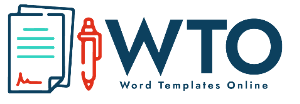 Cash Receipt Cash Receipt Cash Receipt Cash Receipt Cash Receipt Cash Receipt Cash Receipt Cash Receipt Cash Receipt Cash Receipt Cash Receipt Cash Receipt Cash Receipt Cash Receipt Date NoAmount Amount DescriptionDescriptionDescriptionDescriptionCharged toCharged toReceived byReceived byApproved byApproved byCompany NameCompany NameAddress Address Phone No.Phone No.Cash Receipt Cash Receipt Cash Receipt Cash Receipt Cash Receipt Cash Receipt Cash Receipt Cash Receipt Cash Receipt Cash Receipt Cash Receipt Cash Receipt Cash Receipt Cash Receipt Cash Receipt Date NoAmount Amount DescriptionDescriptionDescriptionDescriptionCharged toCharged toReceived byReceived byApproved byApproved byCompany NameCompany NameAddress Address Address Phone No.Phone No.